嘉義縣立竹崎高級中學111學年度雙語國家政策－口說英語展能樂學計畫國民中小學英語日活動成果報告表活動名稱英語日競賽活動&聖誕甜點製作英語日競賽活動&聖誕甜點製作辦理日期12/24辦理地點第一會議室、圖書館第一會議室、圖書館參加人數全校成果摘要-活動內容介紹及特色說明(列點說明)本校英語日活動結合聖誕節與外師資源，於聖誕節安排外師進行薑餅屋製作，提供沉浸式情境，讓學生一邊製作甜點一邊練習英文對話。本校英語日競賽包含英語朗讀與英語說故事比賽，讓國一二學生彼此切磋共好，以競賽方式提升學生英文。本校英語日活動結合聖誕節與外師資源，於聖誕節安排外師進行薑餅屋製作，提供沉浸式情境，讓學生一邊製作甜點一邊練習英文對話。本校英語日競賽包含英語朗讀與英語說故事比賽，讓國一二學生彼此切磋共好，以競賽方式提升學生英文。本校英語日活動結合聖誕節與外師資源，於聖誕節安排外師進行薑餅屋製作，提供沉浸式情境，讓學生一邊製作甜點一邊練習英文對話。本校英語日競賽包含英語朗讀與英語說故事比賽，讓國一二學生彼此切磋共好，以競賽方式提升學生英文。本校英語日活動結合聖誕節與外師資源，於聖誕節安排外師進行薑餅屋製作，提供沉浸式情境，讓學生一邊製作甜點一邊練習英文對話。本校英語日競賽包含英語朗讀與英語說故事比賽，讓國一二學生彼此切磋共好，以競賽方式提升學生英文。檢討或建議事項活動設計上，可以再增加多樣性，同時加強宣傳來提升學生參與度。活動設計上，可以再增加多樣性，同時加強宣傳來提升學生參與度。活動設計上，可以再增加多樣性，同時加強宣傳來提升學生參與度。活動設計上，可以再增加多樣性，同時加強宣傳來提升學生參與度。照片說明照片說明照片說明照片說明照片說明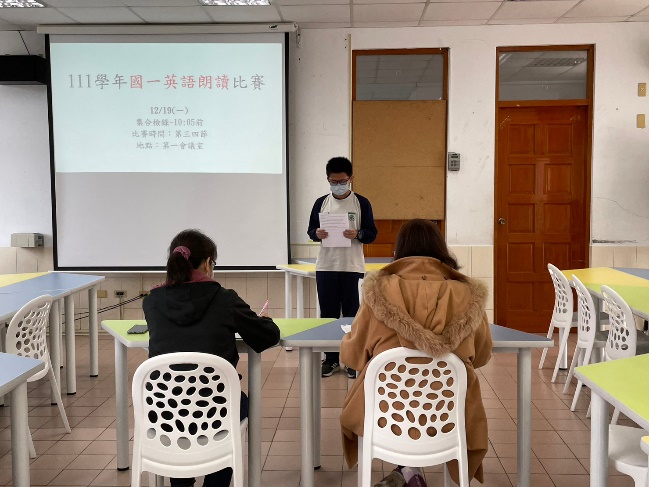 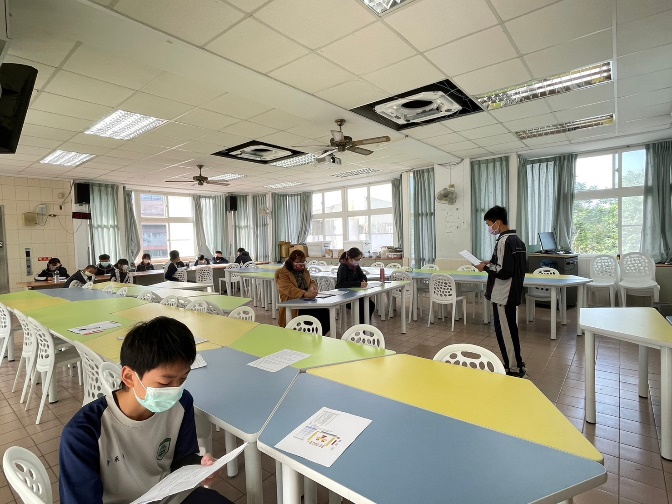 英語朗讀比賽英語朗讀比賽選手準備上場中選手準備上場中選手準備上場中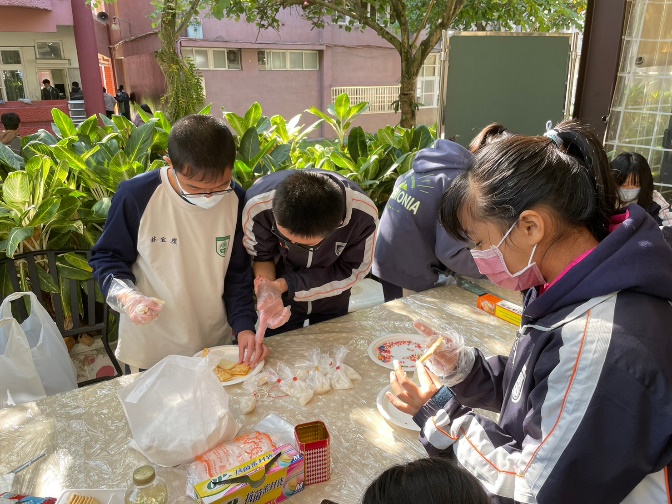 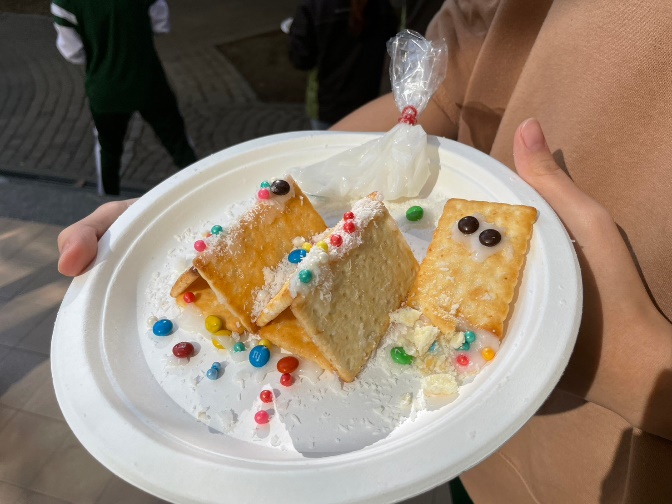 學生製作薑餅屋中學生製作薑餅屋中成品近照成品近照成品近照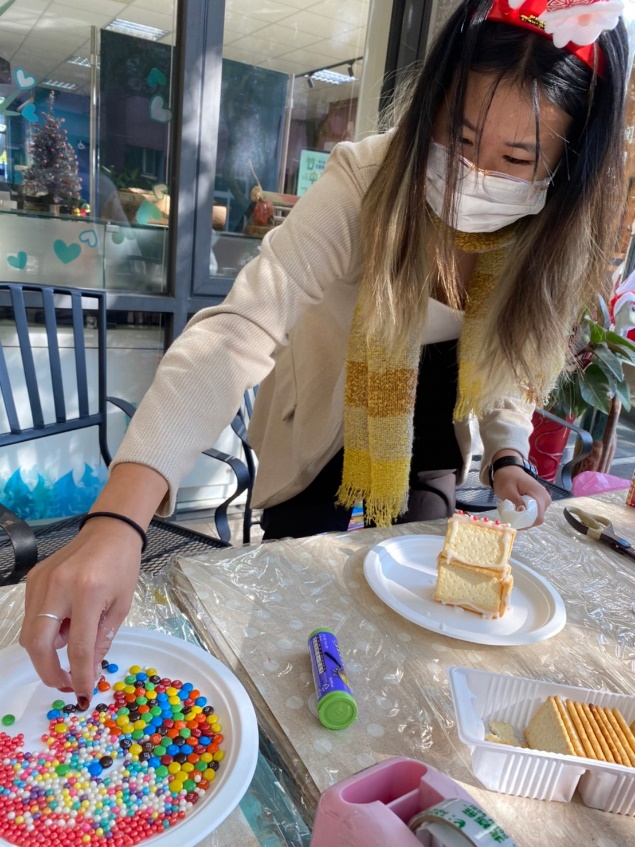 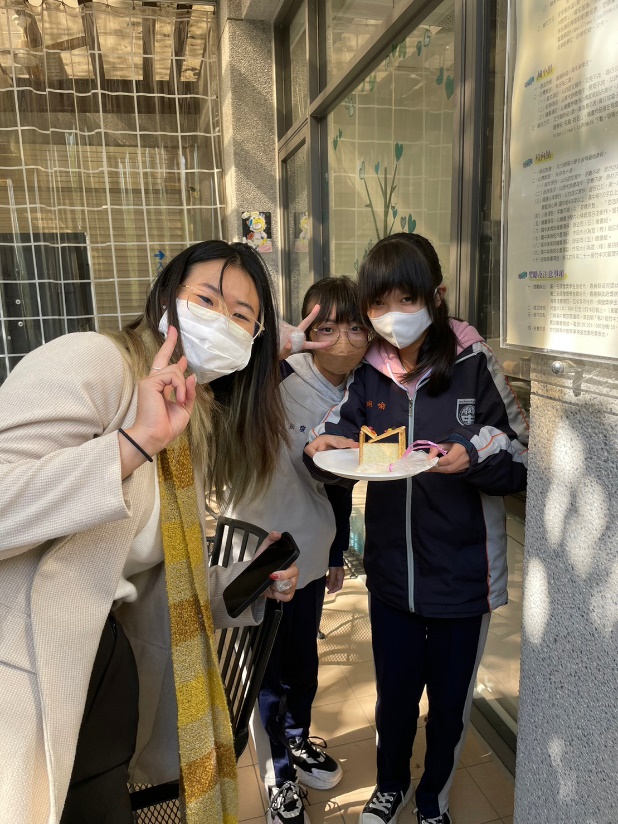 外師進行薑餅屋製作教學外師進行薑餅屋製作教學學生成品展示學生成品展示學生成品展示